FICHE D’INTERVENTION À PRIVILÉGIER FICHE D’INTERVENTION À PRIVILÉGIER NOM : DATE DE CRÉATION DU DOCUMENT : 29 janvier 2020DATE DE CRÉATION DU DOCUMENT : 29 janvier 2020L’usager est informé du processus : Oui     Non L’usager est informé du processus : Oui     Non Collaborateurs : Collaborateurs : Séquelles liées au TCC sévèreSituations qui représentent des défisChoses à éviter- Conscience des déficits : surestime ses capacités physiques et cognitives. -Mémoire : difficulté importante à se rappeler de faits récents.-Compréhension : difficulté à « lire entre les lignes » (déduire), à suivre une discussion et à faire preuve d’un raisonnement logique plus complexe. -Expression : cherche ses mots, parle beaucoup, passe du coq à l’âne et ramène souvent le sujet vers ses expériences personnelles. -Rigidité cognitive : répète plusieurs fois les mêmes questions/demandes, refait les mêmes comportements sans s’ajuster aux situations.- Désinhibition : manque de filtre.-Gestion des émotions : irritabilité.Reflet des incapacités. Quand on me dit quoi faire.Conversation avec longues phrases complexes et abstraites. Résoudre des problématiques du quotidien. Faire face à des imprévus ou à des changements de plan.Délais. Refus. Lorsque je me sens infantilisé.Me faire des reflets sur mes incapacités ou sur mes erreurs.Mettre l’accent sur les oublis (ex : vous l’avez dit hier). Faire des retours fréquents; me reparler des situations problématiques.Me donner beaucoup d’informations à la fois et rapidement.Assumer que j’ai tout compris.Ne pas prendre le temps de m’expliquer ce qui se passe.Tenter d’argumenter ou de raisonner.Prendre personnel certains commentaires.Se fâcher, hausser le ton. Les déclencheurs connus (refus, mot « non », ton de voix infantilisant, reflets de comportements, etc.).Mes forces et intérêtsForces : drôle, souriant, collaborant, sociable, cultivé, curieux,ouvert aux nouvelles activités (AQTC, accompagnement PIMO et Soins Direct).Intérêts : Lecture, actualité, IPAD, cinéma (films d’amour). Forces : drôle, souriant, collaborant, sociable, cultivé, curieux,ouvert aux nouvelles activités (AQTC, accompagnement PIMO et Soins Direct).Intérêts : Lecture, actualité, IPAD, cinéma (films d’amour). Coup de pouce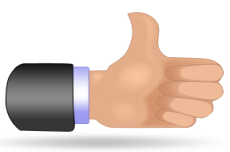 -Se présenter (nom, fonction).-Me faire des reflets sur les émotions vécues plutôt que les situations et comportements.-Prendre le temps de m’écouter et de valider mes besoins.-Utiliser l’humour de manière simple et concrète.-Me complimenter/faire du renforcement sur les bons coups et qualités.-Me laisser du temps seul.-Me laisser des zones de pouvoir au quotidien (ex : choisir des repas, des sorties).-Établir une routine positive constante et s’y tenir.-M’impliquer dans les tâches à la maison (vaisselle, réchauffer ses repas, passer le balai, laver ses propres vêtements, litière). Pour les autres tâches, se référer à la routine.-Si j’ai des propos répétitifs, tenter de me rediriger en abordant un autre sujet que j’aime.-Si je fais les mêmes demandes, me référer à ma routine et mes outils (ex. : agenda, tablette).-Si je bougonne/chiale, valider comment je me sens/mon besoin par des reflets (ex. : « comment vous vous sentez? »). Rediriger vers un autre sujet.-Si je commencer à crier, nommer et valider mon émotion (ex. : tu es fâché, je comprends). -Si je continue à crier, nommer comment on se sent (vous qui êtes si sensible, vous pouvez imaginer que je suis mal à l’aise) et ce qu’on va faire ensuite (si vous continuez, je vais arrêter la conversation). -Si j’adopte un geste d’agressivité physique :Prendre un ton calme. Éviter de contre-argumenter.S’éloigner. Sortir de la pièce.Appeler la police si la sécurité est compromise. Appeler l’urgence du CLSC si besoin de soutien.Après l’événement, informer les intervenants pour réfléchir à de nouvelles solutions. -Se présenter (nom, fonction).-Me faire des reflets sur les émotions vécues plutôt que les situations et comportements.-Prendre le temps de m’écouter et de valider mes besoins.-Utiliser l’humour de manière simple et concrète.-Me complimenter/faire du renforcement sur les bons coups et qualités.-Me laisser du temps seul.-Me laisser des zones de pouvoir au quotidien (ex : choisir des repas, des sorties).-Établir une routine positive constante et s’y tenir.-M’impliquer dans les tâches à la maison (vaisselle, réchauffer ses repas, passer le balai, laver ses propres vêtements, litière). Pour les autres tâches, se référer à la routine.-Si j’ai des propos répétitifs, tenter de me rediriger en abordant un autre sujet que j’aime.-Si je fais les mêmes demandes, me référer à ma routine et mes outils (ex. : agenda, tablette).-Si je bougonne/chiale, valider comment je me sens/mon besoin par des reflets (ex. : « comment vous vous sentez? »). Rediriger vers un autre sujet.-Si je commencer à crier, nommer et valider mon émotion (ex. : tu es fâché, je comprends). -Si je continue à crier, nommer comment on se sent (vous qui êtes si sensible, vous pouvez imaginer que je suis mal à l’aise) et ce qu’on va faire ensuite (si vous continuez, je vais arrêter la conversation). -Si j’adopte un geste d’agressivité physique :Prendre un ton calme. Éviter de contre-argumenter.S’éloigner. Sortir de la pièce.Appeler la police si la sécurité est compromise. Appeler l’urgence du CLSC si besoin de soutien.Après l’événement, informer les intervenants pour réfléchir à de nouvelles solutions. Ma familleMes prochesMa communautéMa conjointe, mon frère, ma filleLes intervenants du programme TCCLes intervenants de l’AQTCLes accompagnateurs de PIMOLes préposés de l’Agence Soins DirectsMa conjointe, mon frère, ma filleLes intervenants du programme TCCLes intervenants de l’AQTCLes accompagnateurs de PIMOLes préposés de l’Agence Soins Directs